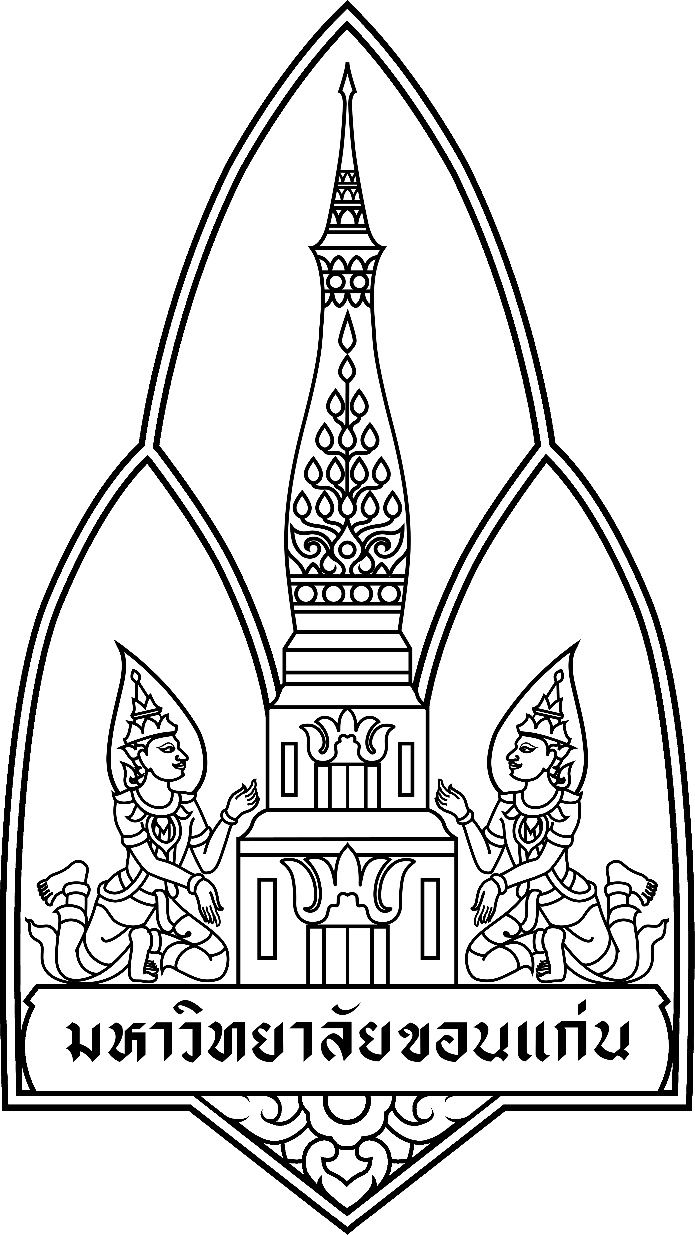 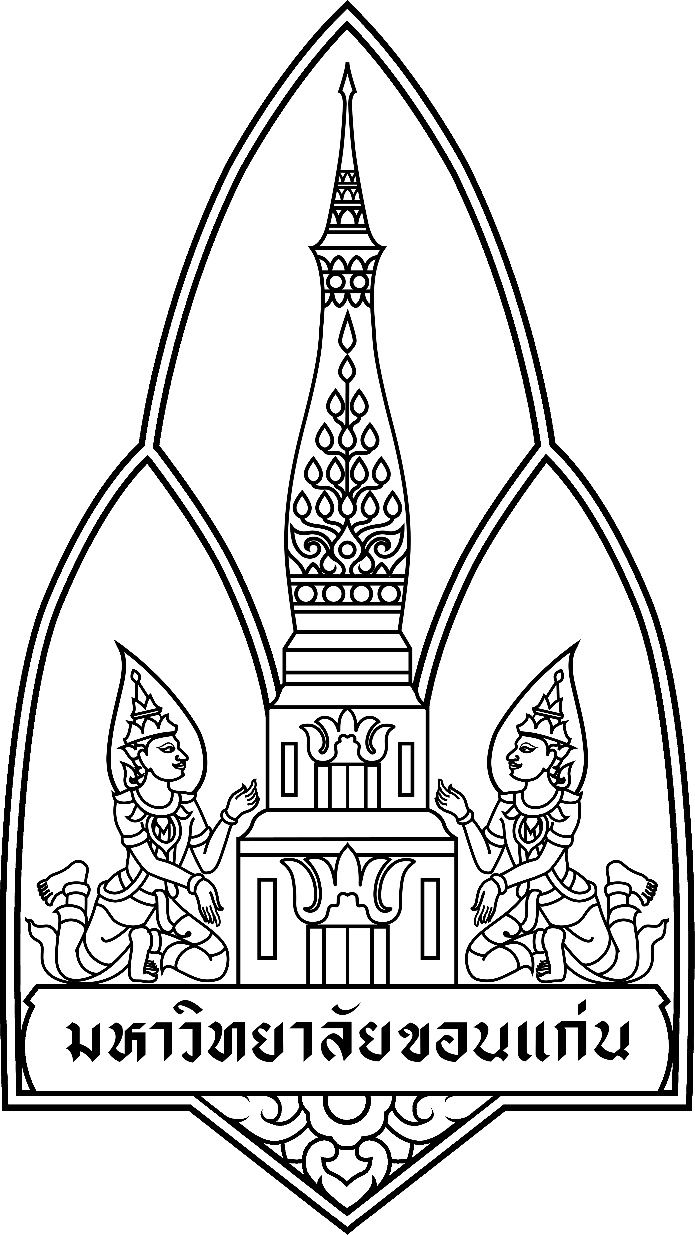 ประกาศคณะศึกษาศาสตร์ฉบับที่............/2563เรื่อง ผลการประกวดโครงการ“สืบฮีตฮอยอีสาน เล่าขานวัฒนธรรม”....................................ตามที่คณะศึกษาศาสตร์ มหาวิทยาลัยขอนแก่น โดยสโมสรนักศึกษา ได้กำหนดจัดโครงการ “สืบฮีตฮอยอีสาน เล่าขานวัฒนธรรม” ขึ้นในวันที่ 2 สิงหาคม 2563 ในรูปแบบออนไลน์ ผ่านเพจศิลปวัฒนธรรม สโมสรนักศึกษาคณะศึกษาศาสตร์ มหาวิทยาลัยขอนแก่น และในโครงการดังกล่าวได้ให้นักศึกษาที่เข้าร่วมได้ส่งผลงานวิดีโอประกวดในกิจกรรมด้วย นั้น เพื่อให้การบริหารจัดการเป็นไปด้วยความเรียบร้อย จึงประกาศผลการประกวดโครงการ“สืบฮีตฮอยอีสาน เล่าขานวัฒนธรรม” ดังนี้1. รางวัลชนะเลิศ การประกวดกิจกรรมในบุญผะเหวด (รูปแบบออนไลน์) รางวัลละ 1,000 บาท	1.1. นายศักดิ์ชัยราช		สุดตาสอน2. รางวัลรองชนะเลิศอันดับ 1 การประกวดกิจกรรมในบุญผะเหวด (รูปแบบออนไลน์) รางวัลละ 600 บาท		2.1. นางสาวลลิตวดี		ใจบุญ3. รางวัลรองชนะเลิศอันดับ 2 การประกวดกิจกรรมในบุญผะเหวด (รูปแบบออนไลน์) รางวัลละ 300 บาท		3.1. นางสาวศรินทร์ธร		ฝ่ายสูน4. รางวัลชนะเลิศ การประกวดกิจกรรมในบุญบั้งไฟ (รูปแบบออนไลน์) รางวัลละ 1,000 บาท	4.1. นางสาวธนพร			พุทธิศักดิ์แสง5. รางวัลรองชนะเลิศอันดับ 1 การประกวดกิจกรรมในบุญบั้งไฟ (รูปแบบออนไลน์) รางวัลละ 600 บาท		5.1. นางสาวสิริกร			แสงใส6. รางวัลรองชนะเลิศอันดับ 2 การประกวดกิจกรรมในบุญบั้งไฟ (รูปแบบออนไลน์) รางวัลละ 300 บาท		6.1. นางสาวพลอยชมพู		รุ่งพิสิฐไชย7. รางวัลชนะเลิศ การประกวดกิจกรรมในบุญเข้าพรรษา (รูปแบบออนไลน์) รางวัลละ 1,000 บาท	7.1. นายอัจฉริยะ			เวียงแก้ว8. รางวัลรองชนะเลิศอันดับ 1 การประกวดกิจกรรมในบุญเข้าพรรษา (รูปแบบออนไลน์) รางวัลละ 600 บาท		8.1. นายพีรวิชญ์ 			มะลิรักษ์9. รางวัลรองชนะเลิศอันดับ 2 การประกวดกิจกรรมในบุญเข้าพรรษา (รูปแบบออนไลน์) รางวัลละ 300 บาท			9.1. นางสาวเบญญทิพย์		กุสุมาลย์	จึงประกาศมาเพื่อทราบโดยทั่วกันประกาศ ณ วันที่      กันยายน พ.ศ. 2563